FORMULARIO DE PLANIFICACIÓN DE AGENCIA DE VIAJES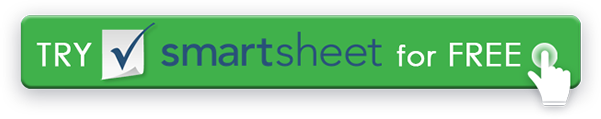 AGENCIA DE VIAJESDIRECCIÓNNOMBRE DEL AGENTECORREO ELECTRÓNICOTELÉFONOFaxINFORMACIÓN DEL VIAJEROINFORMACIÓN DEL VIAJEROINFORMACIÓN DEL VIAJEROINFORMACIÓN DEL VIAJERONOMBRECORREO ELECTRÓNICOTELÉFONOFaxINFORMACIÓN DEL PASAPORTEDIRECCIÓN DE ENTREGADIRECCIÓN DE FACTURACIÓNNÚMERO DE TARJETA DE CRÉDITO.FECHA EXP DE LA TARJETADETALLES DEL VIAJEDETALLES DEL VIAJEDETALLES DEL VIAJEDETALLES DEL VIAJEDETALLES DEL VIAJEDETALLES DEL VIAJEDESTINODESTINOFECHA DE SALIDAFECHA DE SALIDAHORA PREFERIDAFECHA DE REGRESOFECHA DE REGRESOHORA PREFERIDAASIENTOS PREFASIENTOS PREFCOMIDA PREFPROGRAMA DE VIAJERO FRECUENTEPROGRAMA DE VIAJERO FRECUENTEPROGRAMA DE VIAJERO FRECUENTEPROGRAMA DE ALQUILER DE COCHESPROGRAMA DE ALQUILER DE COCHESPROGRAMA DE ALQUILER DE COCHESPREF DE COCHEOPCIÓN DE SEGURO DE VIAJEOPCIÓN DE SEGURO DE VIAJEOPCIÓN DE SEGURO DE VIAJEDETALLES DEL TOURINFORMACIÓN DE ALOJAMIENTOINFORMACIÓN DE ALOJAMIENTOINFORMACIÓN DE ALOJAMIENTOINFORMACIÓN DE ALOJAMIENTOINFORMACIÓN DE ALOJAMIENTONOMBRE DEL HOTELNOMBRE DEL HOTELCORREO ELECTRÓNICOTELÉFONOTELÉFONOFaxDIRECCIÓNDIRECCIÓNPROGRAMA HOTELEROPROGRAMA HOTELEROSALA PREFOTRAS SOLICITUDESRENUNCIACualquier artículo, plantilla o información proporcionada por Smartsheet en el sitio web es solo para referencia. Si bien nos esforzamos por mantener la información actualizada y correcta, no hacemos representaciones o garantías de ningún tipo, expresas o implícitas, sobre la integridad, precisión, confiabilidad, idoneidad o disponibilidad con respecto al sitio web o la información, artículos, plantillas o gráficos relacionados contenidos en el sitio web. Por lo tanto, cualquier confianza que deposite en dicha información es estrictamente bajo su propio riesgo.